www.MAPE.org 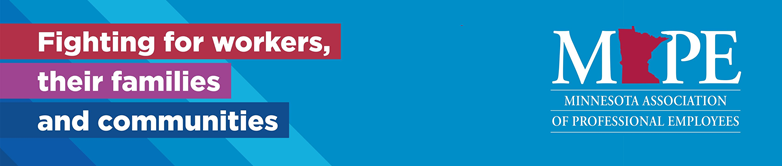 Local 1101 Monthly MeetingDate/Time: Thursday, June 8th, 2023, at 11:30 a.m.    Participants: 37Location: Virtual 1101 Monthly Meeting link  Recording link: https://us06web.zoom.us/rec/share/Zul2d5nnfRbXQ559q0p90x5Ax0g9xRa3qxC2nWXAHkAEga6TdM8YzQV4f-XOfNlg.Dg9gyQPzSzgKteTB  Passcode: $%N+x8LyAgenda	Call to order 1133amApproval of May meeting minutes : Jerry Corwin and Susan McNeely Region 11 Director’s Report (Jessica):DA planning taskforce was appointed, I will be serving on it again this year. Oct 27 and 28th is what we have reserved for DA – this is to ensure it doesn’t interfere with MEA weekend. Nominations for delegates likely to open July 5th – all previous delegates and alternates will be automatically nominated, anyone who wasn’t there last time and wishes to attend can nominate themselves or have someone nominate them – reach out to me for more information (jessica.raptis@state.mn.us)We have seen a $9,000 rise in dues from January to April, keep up the membership recruitment!Our year-to-date expenses is greater than our year-to-date income, thankfully we have a good plan to balance out this difference and keep us above the red lineLeah Solo has recently left MAPE, we now have her position split into two – Devin Bruce is the Director of Legislative and Political Affairs and Ashley Erickson is the Director of CommunicationsProvisions adopted in the CAMP bill which remove the legislature from our contract ratification processEmployee backpay in case of a budget impasse was included in the labor bill along with numerous provisions expanding PELRAPolitical Council coming to all locals soon to discuss what they’ve been working on, go over MAPE’s legislative priorities and let members know how to get involved Accessibility Task Force selected Ken Rodgers and 1101’s Rosie Widell as co-chairsMembers are encouraged to observe the board in action.Treasurer’s Report (Halie): Local balance:  59.01 MAPE balance: 20,000.44Annual audit results- This is done but not submitted per Jerry.Membership Committee Report (Rob): Welcome new members! Welcome Semantics King Jr. Membership numbers are holding steady, and all are encouraged to reach out to non-members and new co-workers. Rob can answer questions about members. Membership Committee meetings update:Let Rob know if you want to join the committeeDiscussed issues with technology and the Hybrid Meeting Questions the idea of an in person meeting once a quarter which is 4 times a year and he proposes July as the first meeting Poll Results: 60 percent in person/40 percent can not attend in person. Poll Results preference for Hybrid Option:  Majority of members could attend with that option.Rob discussed options to resolve the technology issuesOther options for meeting in person were discussed including the possibility of a social hour at the end of June (27th or 28th). Fair State Brewing was discussed.Reminded members to use their U Garden gift cards as they will be closing (update: checked with U Garden and they are NOT closing!!).Co-Lead Steward Report (Michele and Adam K): Next meeting Wed. June 14 at noonSocial Welfare Committee Report (Jennifer):Any announcements from members?Andy Given is out on a medical leave and members are encouraged to reach out to him.Shout outs to our brilliant and hardworking negotiators, Adam N (statewide) and Zach G (DOC Meet and Confer)!New Member Assistance Request Form (attached to the bottom of this agenda)If you can’t attend the meeting, or would like someone to read your news for you, please submit here: SWC Joys and Concerns: https://forms.gle/4c3FczdmAy1eH5s69Contract/negotiations update (Adam N “1”):https://mape.org/proposals Contract Escalation Training Sessions (via Zoom)Come to learn about what it means to strike, what the process will look like, what the next steps are and bring your questions.  Get updates from the Negotiation team about where we are at in the process and what to expect for Push Week (June 20-23).  These are informative sessions with a focus on the decisions before the membership and to get a snapshot of what members are thinking.  All MAPE represented employees are encouraged to attend, including non-members.  Sign up via these links: https://mape.org/events/strike-education-session-6-13https://mape.org/events/strike-education-session-6-14https://mape.org/events/strike-education-session-6-15 Meeting with MMB during Push Week the week of June 20, 2023. Wage increase has only been offered at 1.5 and 2%. We are asking for 10% both years.DOT Training Center June 21st 730am start to Push Week- you can register for this, and it is on MAPEs website: https://mape.org/getinvolved Reach out to Governor Walz to voice your concerns and encourage him to support our union. Specifically, a meaningful cost of living increase.Health care has been negotiated.Agreed to 20 proposals of MMBs; they agreed to 2 of ours. Business Agent Report (Adam K “2”): No report (lack of time).Old BusinessMay meeting recording link Passcode: w+LeH8HC May meeting audio transcript link Passcode: w+LeH8HCReminder: Delegate Assembly tentatively scheduled for October 27-28.Special election for Delegates and Alternates in July and August (dates TBD).New BusinessScholarship applications are open June 1 through June 30 at 5 p.m.https://mape.org/scholarships https://mape.org/form/scholarship-application-2023 (Tentative) social hours gathering on Wed. June 28 at Fair State Brewing Cooperative  (a union business!), 2506 Central Ave NE in Minneapolis from 5:00-7:00p.m. There are non-alcoholic beverages available.  They have pizza and pretzels, or you can bring in food (nearby restaurants have vegan and gluten-free options).U Garden is also being considered given closure coming. Annual catered picnic scheduled during our Sept. monthly membership meeting (Thursday 9/14 at 11:30) at Newell Park Shelter, 900 Fairview Ave N, St. Paul.Please vote for quarterly $1,000 charitable donation nominations by noon Friday, June 30 (survey will be sent).  Planned Parenthood MN https://www.plannedparenthood.org/planned-parenthood-north-central-states (nominated by Sandra Tobias-Kotyk) Provider of high-quality, affordable health care, and of sex education.Transforming Lives and Landscapes https://treetrust.org (nomination by Jennifer Paulus) Our mission is to transform lives and landscapes by engaging people to build skills for meaningful careers, inspiring people to plant trees, and making our community a greener, healthier place to live.Chicago Avenue Fire Arts Center (CAFAC) https://www.cafac.org/ (nominated by Charles Town) Charles noted: CAFAC promotes the Arts that use fire, spark, or heat in their process. Blacksmithing, Welding, Jewelry making, Neon tube, and others that allow for the creation of sculpture and visual representation such as repousse and copper enamel. They teach classes to the public in these areas and serve the greater Twin Cities Arts community. Nearer to us here at the DOC, they have worked with the Hennepin County home school and work with juvenile justice in Minneapolis through a weapons buyback program called Art is My Weapon that makes art from decommissioned weapons. CAFACs home sits next door to the infamous Cup Foods at George Floyd Square.A donation from us would go a long way toward helping them help youth in the city of Minneapolis.Interestingly, Victoria Lauing, the executive Director of CAFAC, is a former MAPE member who left MinnState Minneapolis to lead CAFAC full time.Discussion/proposals about possibly lowering the amount of our quarterly donations, due to increasing number of in-person events and associated costs, and potential strike (tabled to July). Monthly attendance drawing for one $25 U Garden gift card  Birthday: ) October 	10th: Winner: Katie Fountain Adjourned: 1230: Jerry Corwin/Susan McNeely Next Meeting Date: Thursday, July 13, 2023, at 11:30 a.m., virtual via Zoom (possible in-person/hybrid option?): 1101 Monthly Meeting link  Local 1101 Leadership TeamRegion 11 Director: 		Jessica Raptis, DOC 651-361-7325, jraptis@mape.org President:			Halie Rostberg, DOC, 651-361-7358, Halie.Rostberg@state.mn.usVice President:		Kevin Nelson, DOC, 651-402-0404, Kevin.Nelson@state.mn.us Secretary:			Michele Wilson, DOC, 651-285-8697, Michele.L.Wilson@state.mn.usMembership Secretary:	Rob Hobson, SSB, 651-539-2350, Robert.Hobson@state.mn.usTreasurer:			Dawn Muller, DEED, 651-539-4159, Dawn.Muller@state.mn.usBusiness Agent:		Adam Kamp, MAPE Central, 218-460-6211, akamp@mape.org Negotiations:			Adam Novotny, DOC, 651-361-8762, anovotny@mape.org Social Welfare Committee:	Jennifer Paulus, DOC, 651-361-7614, Jennifer.Paulus@state.mn.us				Christen Donley, DOC, 651-361-7258, Christen.Donley@state.mn.us 				Jamie Marshall, MSAB, 651-560-6530, Jamie.Marshall@state.mn.us 				Susan McNeely, DOC, 651-361-7615, Susan.Mcneeley@state.mn.us Region 11 Co-Lead Stewards:	Michele Wilson, DOC (1101), 651-285-8697, Michele.L.Wilson@state.mn.us   				Laura Heezen, MDVA (1102), 612-548-5774, Laura.Heezen@state.mn.us Local 1101 MAPE StewardsAmanda Anthony, SSB, 651-539-1438Marlana Balk, DOC, 651-308-4442Elise Chambers, MDHR, 651-539-1111Rob Hobson, SSB, 651-539-1108Brianne Lucio, DHR, 651-539-1108Jamie Marshall, MSAB, 651-560-6530Dawn Muller, DEED, 651-539-4159Kevin Nelson, DOC, 651-402-0404Adam Novotny, DOC, 651-508-2245Jennifer Paulus, DOC, 651-361-7614Jessica Raptis, DOC, 651-361-7325Mary Reis, DEED, 651-539-4156Halie Rostberg, DOC, 651-361-7358Alana Strickler, SSB, 651-539-2291Elaine Valadez, DHR, 651-539-1101Rosie Widell, DOC, 651-361-7261Michele Wilson, DOC, 651-285-8697Minnesota Association of Professional Employees (MAPE)Local 1101Member Assistance Fund RequestLocal 1101 has established a Member Assistance Fund to support Local 1101 members with significant personal hardships, including but not limited to major medical conditions. See the Local 1101 Donation Policy for more information. To request financial assistance, send this form by email to any member of the Local 1101 social welfare committee. Our email addresses can be found on the meeting agenda and meeting minutes. This form is not required to request that we send a card to a member (without financial assistance); an email to a member of the Local 1101 social welfare committee will be sufficient. Member Assistance Request Form:Recipient name:  	Recipient email address:   Recipient street address:      	City:                                           State:                                         ZIP:                                             			
Requested amount (maximum $100):  	Reason for applying:  	  Check here to receive information about additional resources from the Social Welfare Committee (examples: information about community resources, help asking for donations or volunteers, or help setting up a GoFundMe or other crowdsourcing page).   Please keep this information confidential, if possible.  I’d like to share information about my circumstances with members.If not requested by recipient:Requester name:   	Requester email address:    I have notified the recipient of my intention to submit this request.